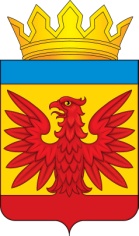 РАЙОННЫЙ СОВЕТ ДЕПУТАТОВНЕМЕЦКОГО НАЦИОНАЛЬНОГО РАЙОНААЛТАЙСКОГО КРАЯРЕШЕНИЕ27.11.2020 № 191					                                      с. Гальбштадт В целях приведения в соответствие с действующим законодательством и руководствуясь законом Алтайского края от 10.07.2002 № 46-ЗС «Об административной ответственности за совершение правонарушений на территории Алтайского края», законом Алтайского края от 10.03.2009 № 12-ЗС "О наделении органов местного самоуправления государственными полномочиями в области создания и функционирования административных комиссий при местных администрациях", Уставом муниципального образования Немецкий национальный район Алтайского края, районный Совет депутатов РЕШИЛ:Принять решение об установлении Перечня должностных лиц органов местного самоуправления муниципального образования Немецкий национальный район Алтайского края, уполномоченных составлять протоколы об административных правонарушениях, предусмотренных законом Алтайского края от 10.07.2002 № 46-ЗС «Об административной ответственности за совершение правонарушений на территории Алтайского края» (прилагается).Считать утратившими силу решения Районного Совета депутатов Немецкого национального района Алтайского края:- от 30.11.2018 № 86 «Об установлении Перечня должностных лиц органов местного самоуправления муниципального образования Немецкий национальный район Алтайского края, уполномоченных составлять протоколы об административных правонарушениях, предусмотренных законом Алтайского края от 10.07.2002 № 46-ЗС «Об административной ответственности за совершение правонарушений на территории Алтайского края»»;- от 25.10.2019 № 134 «О внесении дополнений в Перечень должностных лиц органов местного самоуправления муниципального образования Немецкий национальный район Алтайского края, уполномоченных составлять протоколы об административных правонарушениях, предусмотренных законом Алтайского края от 10.07.2002 № 46-ЗС «Об административной ответственности за совершение правонарушений на территории Алтайского края»»;- от 30.06.2020 № 179 «О внесении изменений в Перечень должностных лиц органов местного самоуправления муниципального образования Немецкий национальный район Алтайского края, уполномоченных составлять протоколы об административных правонарушениях, предусмотренных законом Алтайского края от 10.07.2002 № 46-ЗС «Об административной ответственности за совершение правонарушений на территории Алтайского края».Направить решение главе района для подписания и обнародования в установленном порядке. Обнародовать настоящее решение на официальном сайте Администрации Немецкого национального района Алтайского края  www.admin-nnr.ru. Контроль за исполнением настоящего решения возложить на постоянную комиссию районного Совета депутатов Немецкого национального района Алтайского края по вопросам законности.Перечень должностных лиц органов местного самоуправления муниципального образования Немецкий национальный район Алтайского края, уполномоченных составлять протоколы об административных правонарушениях, предусмотренных законом Алтайского края от 10.07.2002 № 46-ЗС «Об административной ответственности за совершение правонарушений на территории Алтайского края»Протоколы об административных правонарушениях, предусмотренных соответствующими статьями закона Алтайского края от 10 июля 2002 года N 46-ЗС "Об административной ответственности за совершение правонарушений на территории Алтайского края", уполномочены составлять следующие должностные лица органов местного самоуправления муниципального образования Немецкий национальный район Алтайского края:1. Заместитель главы администрации района - об административных правонарушениях, предусмотренных   статьей 25, частями 2, 3 и 4 статьи 25-1 (в части муниципальных услуг), статьями 27, 36-1, 40, 40-2, 40-3,  46, 49-4, 51, 58, 60, 61, 61-1, 61-2, 67, 68, 68-2, 70.2. Начальник управления по сельскому хозяйству и перерабатывающей промышленности администрации района - об административных правонарушениях, предусмотренных статьями 40, 40-2, 40-3, 51, 58, 60, 61, 61-1, 67, 70.3. Председатели комитетов, начальники отделов администрации района - об административных правонарушениях, предусмотренных  статьей 25, частями 2, 3 и 4 статьи 25-1 (в части муниципальных услуг), статьями 27, 35, 36-1, 41, 46, 51, 58,  60, 61, 61-1, 67, 68, 68-2, 70.4. Заместители председателей комитетов, начальники отделов администрации, начальники отделов в составе комитетов администрации района, ответственный секретарь административной комиссии - об административных правонарушениях, предусмотренных статьями 25, 27, 48, 49, 51, 58, 60, 61, 61-1, 61-2,87-3.5. Председатель, начальник ревизионного отдела комитета по финансам, налоговой и кредитной политике  Немецкого национального района Алтайского края - об административных правонарушениях, предусмотренных статьей 49-4, частью 2 статьи 87-2.2. Закона Алтайского края.6. Начальник муниципального казенного учреждения «Отдел по имуществу и земельным отношениям Администрации Немецкого национального района Алтайского края» - об административных правонарушениях, предусмотренных частью 1 статьи 87-2.2. Закона Алтайского края.Глава района                                                                                      Э.В. Винтер27.11.2020№ 53-191Об установлении Перечня должностных лиц органов местного самоуправления муниципального образования Немецкий национальный район Алтайского края, уполномоченных составлять протоколы об административных правонарушениях, предусмотренных законом Алтайского края от 10.07.2002 № 46-ЗС «Об административной ответственности за совершение правонарушений на территории Алтайского края»Председатель РайонногоСовета депутатовП.Р. БоосПринят решением Районного Совета депутатов Немецкого национального района Алтайского края от 27.11.2020  № 191